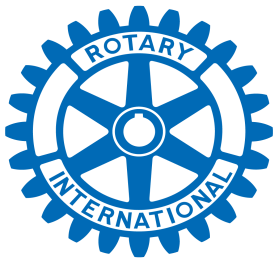 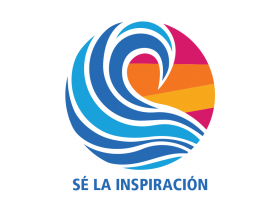 HOJA DE INSCRIPCIÓN / REGISTRATION FORMEmbarque: 		17.30h, 1 de junio 2019Boarding: 		5.30pm, June 1rst 2019Donde / Where:	St.Pauli-Landungsbrücken, Br. 2 o 6Nº de cuenta / account number: ES68 0128 0460 1901 0004 2024BIC/SWIFT:	BKBKESMMXXXAsociación R.I.Distrito 2202; Gestión 2018-2019Por favor remitir hoja de inscripción con el comprobante del ingreso a ingrid.steinhoff@rotary2202.org antes del 1.5.2019.Please send your registration form and proof of payment to ingrid.steinhoff@rotary2202.org before May 1st, 2019.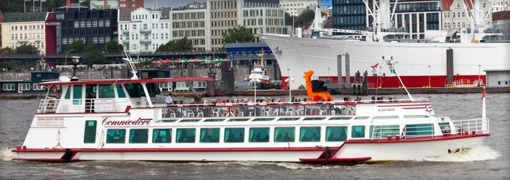 Apellido/Last NameNombre/First NameRotary Club/IDDistrict€ 65,00/person